ПРОЕКТ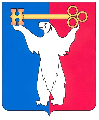 РОССИЙСКАЯ ФЕДЕРАЦИЯКРАСНОЯРСКИЙ КРАЙНОРИЛЬСКИЙ ГОРОДСКОЙ СОВЕТ ДЕПУТАТОВР Е Ш Е Н И Е«____» ________ 2023                                                                                         № _______Об утверждении перечня движимого имущества государственной собственности Красноярского края, подлежащего передаче (предлагаемого к передаче) в собственность муниципального образования город НорильскВ соответствии с Уставом городского округа город Норильск Красноярского края, Положением о собственности и реализации прав собственника муниципального образования город Норильск, утвержденным решением Городского Совета муниципального образования город Норильск от 19.12.2005 № 59-834, Городской СоветРЕШИЛ: 1. Утвердить перечень движимого имущества государственной собственности Красноярского края, подлежащего передаче (предлагаемого к передаче) в собственность муниципального образования город Норильск (прилагается).2. Настоящее решение вступает в силу со дня принятия. Председатель Городского Совета					          А.А. Пестряков                                                                     Приложение                                                                                            к  решению Норильского                                                                                                городского Совета депутатовот __________ №__________Перечень движимого имущества государственной собственности Красноярского края, подлежащего передаче (предлагаемого к передаче) в собственность муниципального образования город Норильск № п/пНаименование объекта (индивидуализирующие характеристики имущества)Количество, штЦена, руб.Балансовая стоимость, руб.1.Световозвращающие нарукавные повязки68659,0540 508,302.Подвески световозвращающие89738,6034 624,203.Подвески световозвращающие56259,7033 551,404.Подвески световозвращающие56259,7033 551,405.Подвески световозвращающие56259,7033 531,406.Подвески световозвращающие1 61359,7096 296,107.Подвески световозвращающие1 61359,7096 296,108.Подвески световозвращающие1 49859,7089 430,609.Оборудование для дошкольных организаций1438 165,00438 165,0010.Оборудование для дошкольных организаций1438 165,00438 165,0011.Оборудование для дошкольных организаций1438 165,00438 165,00ИТОГО:ИТОГО:ИТОГО:ИТОГО:1 772 304,50